You can select what type of Seminar you would like to organize by checking different boxes on the first 3 sections. If none of them suits you, make your own proposal in the section 4.1. INTRODUCTION2. GETTING TO THE POINT3. PRACTICAL INFORMATION4. MY OWN PROPOSAL (please write your seminar necessities)Please specify the target (research group, department, etc.) and
the number of participants (approx.).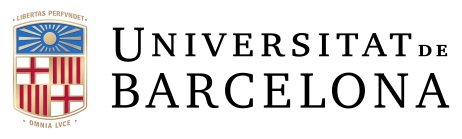 Oficina de ProjectesInternacionals de Recerca (OPIR)Oficina de ProjectesInternacionals de Recerca (OPIR)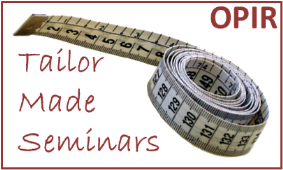 UB International Research Projects Office offers you Tailor Made Seminars about European and International Research Funds.General HORIZON EUROPE overviewSpecific HORIZON EUROPE ProgrammeOthers (specify):How to write a proposal (general)How to write an ERC/MSCA/other programme proposalHow to write a specific part of the proposal (i.e. impact, implementation…)Others (specify):Where can I find the information and how works the EC Funding & Tender Opportunities Portal?Individual interviewsOthers (specify):Send this form by mail to recerca.europea@ub.eduor  call us at 93 40(39980)